                โรงเรียนอัสสัมชัญนครราชสีมา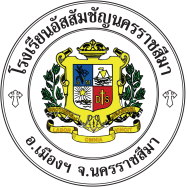                         เอกสารประกอบการใช้สื่อการเรียนการสอน ภาคเรียนที่ ........ปีการศึกษา.................		                           ระดับชั้น............................................1.  ชื่อ  (มิส/มาสเตอร์.....…………………………………………………………………………………………………………………….2.  ประเภทสื่อ  	..................................................................................................................................................3.  ชื่อสื่อ    	..................................................................................................................................................4.  ระยะเวลาในการใช้สื่อการเรียนการสอน  ...................................................................................................5.  ความพึงพอใจของผู้เรียนที่มีต่อสื่อการเรียนการสอน6.  ผลสัมฤทธิ์ของผู้เรียนหลังการใช้สื่อการเรียนการสอน………………………………………………………………………………………………………………………………………………..............………………………………………………………………………………………………………………………………………………..............………………………………………………………………………………………………………………………………………………..............………………………………………………………………………………………………………………………………………………..............………………………………………………………………………………………………………………………………………………..............………………………………………………………………………………………………………………………………………………..............7.  จุดเด่นของสื่อการเรียนการสอน………………………………………………………………………………………………………………………………………………..............………………………………………………………………………………………………………………………………………………..............………………………………………………………………………………………………………………………………………………..............………………………………………………………………………………………………………………………………………………..............………………………………………………………………………………………………………………………………………………..............………………………………………………………………………………………………………………………………………………..............8.  บทบาทของสื่อต่อปัญหาการเรียนการสอน………………………………………………………………………………………………………………………………………………..............………………………………………………………………………………………………………………………………………………..............………………………………………………………………………………………………………………………………………………..............………………………………………………………………………………………………………………………………………………..............………………………………………………………………………………………………………………………………………………..............………………………………………………………………………………………………………………………………………………..............9.  ข้อเสนอแนะอื่น  ๆ………………………………………………………………………………………………………………………………………………..............………………………………………………………………………………………………………………………………………………..............………………………………………………………………………………………………………………………………………………..............………………………………………………………………………………………………………………………………………………..............………………………………………………………………………………………………………………………………………………..............………………………………………………………………………………………………………………………………………………..............          ลงชื่อ..........................................ครูผู้ใช้สื่อ     					      (........................................)โรงเรียนอัสสัมชัญนครราชสีมาสื่อการเรียนการสอนชื่อครูผู้สอน  (มิส/มาสเตอร์)  .............................................................................................................................ระดับชั้น...............................................ภาคเรียนที่.................ปีการศึกษา……………….ชื่อสื่อ ..................................................................................................................................................................ประกอบการสอนบทที่..................... เรื่อง...........................................................................................................						ลงชื่อ.................................................ครูผู้ใช้สื่อ						      (................................................)     ระดับความพึงพอใจของนักเรียนระดับความพึงพอใจระดับความพึงพอใจระดับความพึงพอใจระดับความพึงพอใจระดับความพึงพอใจระดับความพึงพอใจของนักเรียน543215.1  ผู้เรียนมีโอกาสได้ใช้สื่อ5.2  ความสามารถในการใช้สื่อของครู5.3  ความเหมาะสมของสื่อกับเนื้อหาที่เรียน5.4  สื่อทำให้ผู้เรียนมีความ เข้าใจ บทเรียนมากยิ่งขึ้น5.5  สื่อทำให้ผู้เรียนมีความ ตั้งใจ เรียนมากยิ่งขึ้น